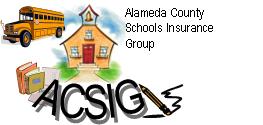 Alameda County Schools Insurance Group (ACSIG)5776 Stoneridge Mall Rd., Suite 130 Pleasanton, CA 94588SPECIAL MEETING MINUTESFull BoardDate:           Tuesday, May 31, 2016Time:          10:00AMLocation:   Conference Call		Dial-in instructions: 888-431-3632, access code 6477639Dr. Candi Clark called the meeting to order at 10:18amRoll call Full Board MembersDr. Candi Clark          	 President       	Castro Valley USDGary Jones   		 Board Member       	Alameda COEShariq Khan       	 Board Member      	Alameda USD Allan Garde		 Board Member	Albany USDJoyce Veasley        	 Board Member     	Mission Valley ROPDina Stewart          	 Board Member     	Mountain House USDAkur Varadarajan	 Board Member     	New Haven USD Bryan Richards           	 Board Member	Newark USDAnnette Heldman	 Board Member	San Lorenzo USDHeather Morelli	 Board Member         Tri-Valley ROP ACSIG Salaries & Benefits							The Executive Director presented a 3.5% cost of living increase proposal for the ACSIG staff. The total cost of this increase would be $9,055.It was moved by Bryan Richards and seconded by Allan Garde to approve the proposed cost of living increase as presented.Ayes: Clark, Jones, Khan, Garde, Veasley, Stewart, Varadarajan, Richards, Heldman, MorelliNays:  None.Abstain:  NoneDr. Candi Clark adjourned the meeting at 10:26am.